Plnění bude financováno z: SFDI – globální položka „ŘVC – příprava a vypořádání staveb“, číslo ISPROFOND 500 554 0004, položka „Zabezpečení podjezdných výšek na Vltavské vodní cestě“, číslo projektu 500 551 0004.Plnění není pro ekonomickou činnost ŘVC ČR.Vystavil: 			Schvaluje: 		XXXXXXXXXXXXXXXX	Ing. Lubomír Fojtů	OPR	ředitel ŘVC ČRSouhlasí:			XXXXXXXXXXXXXXXX	Správce rozpočtuZa dodavatele převzal a akceptuje:Dne:Uveřejněno v Registru smluv dne ……………………………..OBJEDNÁVKA č. 075/2023 – Dodatek č. 1OBJEDNÁVKA č. 075/2023 – Dodatek č. 1OBJEDNÁVKA č. 075/2023 – Dodatek č. 1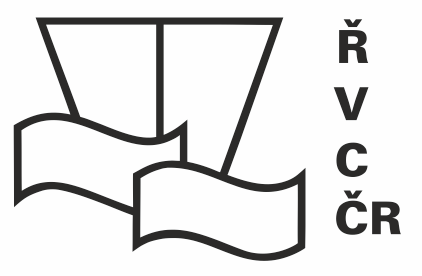 Odběratel:Ředitelství vodních cest ČRDodavatel:Mgr. Martin KinclAdresa:nábřeží L. Svobody 1222/12Adresa:Pustá Kamenice 147Adresa:110 15 Praha 1Adresa:569 82 Pustá KameniceIČ:67981801IČ:08107874DIČ:CZ67981801DIČ:-DIČ:Není plátce DPHDIČ:Není plátce DPHBankovní spojení:XXXXXXXXXXXXXXXXBankovní spojení:XXXXXXXXXXXXXXXXČíslo účtu:XXXXXXXXXXXXXXXXČíslo účtu:XXXXXXXXXXXXXXXXTel.:XXXXXXXXXXXXXXXXTel.:XXXXXXXXXXXXXXXXE-mail:XXXXXXXXXXXXXXXXE-mail:XXXXXXXXXXXXXXXXOrganizační složka státu zřízená Ministerstvem dopravy, a to Rozhodnutím ministra dopravy a spojů České republiky č. 849/98-KM ze dne 12.3.1998 (Zřizovací listina č. 849/98-MM ze dne 12.3.1998, ve znění Dodatků č.1, 2, 3, 4, 5, 6, 7, 8, 9, 10, 11 a 12)Organizační složka státu zřízená Ministerstvem dopravy, a to Rozhodnutím ministra dopravy a spojů České republiky č. 849/98-KM ze dne 12.3.1998 (Zřizovací listina č. 849/98-MM ze dne 12.3.1998, ve znění Dodatků č.1, 2, 3, 4, 5, 6, 7, 8, 9, 10, 11 a 12)Fyzická osoba podnikající dle živnostenského zákona zapsaná v Živnostenském rejstříku MÚ Polička Fyzická osoba podnikající dle živnostenského zákona zapsaná v Živnostenském rejstříku MÚ Polička Objednáváme u Vás:Objednáváme u Vás:Předmětem Dodatku č. 1 objednávky č. 075/2023 je úprava (zvýšení) rozsahu řešeného území na základě připravovaného zadání architektonické soutěže záměru „Zabezpečení podjezdných výšek na Vltavské vodní cestě – most v ulici Za Elektrárnou“. Úprava rozsahu představuje navýšení sjednané odměny o 11.000,00 Kč bez DPH. Předmětem Dodatku č. 1 objednávky č. 075/2023 je úprava (zvýšení) rozsahu řešeného území na základě připravovaného zadání architektonické soutěže záměru „Zabezpečení podjezdných výšek na Vltavské vodní cestě – most v ulici Za Elektrárnou“. Úprava rozsahu představuje navýšení sjednané odměny o 11.000,00 Kč bez DPH. Navýšení rozsahu dendrologického průzkumu, resp. komplexní průzkum v zájmovém území, je nezbytné pro další projekční činnosti a zejména jako podklad pro zadání architektonické soutěže záměru „Zabezpečení podjezdných výšek na Vltavské vodní cestě – most v ulici Za Elektrárnou“.Navýšení rozsahu dendrologického průzkumu, resp. komplexní průzkum v zájmovém území, je nezbytné pro další projekční činnosti a zejména jako podklad pro zadání architektonické soutěže záměru „Zabezpečení podjezdných výšek na Vltavské vodní cestě – most v ulici Za Elektrárnou“.Dodavatel je oprávněn vystavit daňový doklad pouze na základě oprávněnou osobou odběratele odsouhlaseného a podepsaného předávacího protokolu. Oprávněnou osobou odběratele pro převzetí předmětu plnění této objednávky XXXXXXXXXXXXXXXX, referent, oddělení přípravyPředpokládaná cena původní je       66.100,00 Kč bez DPH Navýšení předpokládané ceny je     11.000,00 Kč bez DPHPředpokládaná cena celkem je         77.100,00 Kč bez DPHDodavatel je oprávněn vystavit daňový doklad pouze na základě oprávněnou osobou odběratele odsouhlaseného a podepsaného předávacího protokolu. Oprávněnou osobou odběratele pro převzetí předmětu plnění této objednávky XXXXXXXXXXXXXXXX, referent, oddělení přípravyPředpokládaná cena původní je       66.100,00 Kč bez DPH Navýšení předpokládané ceny je     11.000,00 Kč bez DPHPředpokládaná cena celkem je         77.100,00 Kč bez DPHPlatební podmínky:převodemTermín dodání:17. 3. 2023 Datum vystavení:2. 3. 2023Záruční podmínky: